MĚSTO JESENÍK MĚSTSKÝ	ÚŘAD JESENÍK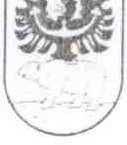 Oddělení majetkuČ.j.: MJ/01951/2020/OM/ŠllVyřizuje/telefon: Anna Štrbová/584 498 187Jeseník, dne 14. 01. 2020Vlastivědné muzeum Jesenicka, p.o. Zámecké náměstí 1790 01 JeseníkIČ 64095410Oznámení o zvýšení nájmuPředmět nájmu: nebytový prostor č. 83 na ulici Priessnitzova č.p. 175 v Jeseníku, parc. č. 1375 v k.ú. JeseníkPronajímatel podle Smlouvy o nájmu prostor sloužících k podnikání ze dne 16. 12. 2016 zvyšuje na­ jemné o koeficient 2,8 % vyjadřující pruměrnou roční míru inflace v roce 2019 zveřejněnou českým statistickym úřadem.Měsíční nájemné ke 31 12. 2019: Měsíční nájemné od 01.01.2020:Měsíční ná jemné : Měsíční zálohy na služby: Měsíční předpis celkem:5.233,- KčS 379,- Kč5.379,- Kč200,- Kč5.579.- KtÚhradu proveďte na účet číslo: Variabilní symbol:Splatnost:27528841/01003498měsíčně k 20. dni daného měsíceV případě. že Jste již uhradili nájemné na měs1c leden 2020, doplatte pros1m rozd1l mezi původní a aktualizovanou výší ná jem ného. Nájemné na měsíc leden 2020 je splatné do 31.01.2020.S pozdravem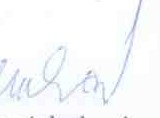 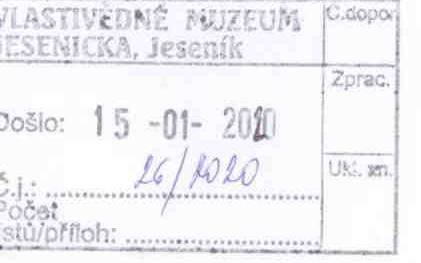 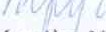 I ng. Bc. Monika Nepejchalová vedoucí oddělc111 maietkuTel.  584 498 187	e-mail: ann,1.strbov.i@mujcs. ·z Masarykovo nam 167/ 1, 790 O I Je seníkpraco\'1štč: Tovární 1287 /4, 790 01 Jeseníkwww.Jesenik.org1D d<1tové s t:hd nky: vhwbwm9